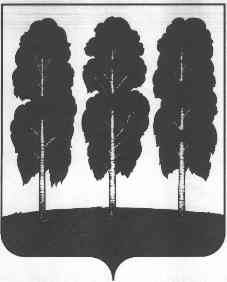 АДМИНИСТРАЦИЯ БЕРЕЗОВСКОГО РАЙОНАХАНТЫ-МАНСИЙСКОГО АВТОНОМНОГО ОКРУГА – ЮГРЫПОСТАНОВЛЕНИЕ от  08.08.2019                                                                                                           № 921пгт. БерезовоО внесении изменений в постановление администрации городского поселения Березово от 31.12.2013 № 70 «Об утверждении муниципальной Программы «Благоустройство территории городского поселения Березово на 2014-2021 годы»В соответствии с решением Совета депутатов городского поселения Березово от 07.06.2019 № 188 «О внесении изменений в решение Совета депутатов городского поселения Березово от 21.12.2018 № 168 «О бюджете городского поселения Березово на 2019 год и плановый период 2020 и 2021 годов»:1. Внести в постановление администрации городского поселения Березово от 31.12.2013 № 70 «Об утверждении муниципальной программы  «Благоустройство территории городского поселения Березово на 2014-2021 годы» (далее муниципальная программа) следующие изменения:1.1. Пункт 4 постановления изложить в  следующей редакции:«4. Контроль за исполнением настоящего постановления возложить на заместителя главы Березовского района, председателя комитета С.Н. Титова.».1.2. В приложении к постановлению:1.2.1. Паспорт муниципальной программы изложить в следующей редакции согласно приложению 1 к настоящему постановлению.1.2.2. Пункт 2.2 раздела 2 дополнить абзацем седьмым следующего содержания:«- Обеспечение информационного оформления территории городского поселения Березово.».1.2.3. Пункт 2.3 раздела 2 изложить в  следующей редакции:«2.3. Результаты реализации муниципальной программы характеризуются динамикой следующих целевых показателей:- Протяженность освещенных улиц, (километров);Данный показатель определяется на основании отчетных форм предоставляемых сетевыми организациями в администрацию Березовского района.     - Количество установленных светильников (единиц);Данный показатель определяется на основании отчетных форм предоставляемых сетевыми организациями в администрацию Березовского района.-  Количество высаженных деревьев, кустарников, цветов, (единиц);Данный показатель является расчетным определяется на основании актов выполненных работ, отчетов по проведению общественных акций по озеленению территории.- Количество захоронений не соответствующих нормативным требованиям, (единиц);Данный показатель является расчетным определяется на основании требований Постановления главного государственного врача РФ от 28.06.2011 года №84 «Об утверждении СанПиН 2.1.2882-11 "Гигиенические требования к размещению, устройству и содержанию кладбищ, зданий и сооружений похоронного назначения».- Количество несанкционированных свалок, (единиц);Данный показатель является расчетным определяется на основании данных предоставляемых Березовским отделом службы по контролю и надзору в сфере охраны окружающей среды, объектов животного мира и лесных отношений Ханты-Мансийского автономного округа – Югры.- Количество детских площадок соответствующих нормам действующего законодательства, (единиц);Данный показатель определяется на основании актов обследования детских площадок.- Протяженность пешеходной части улиц, площадей, парков, дворовых территорий (километров).Данный показатель определяется на основании актов обследования уличной дорожной сети.- Доля населенных пунктов городского поселения Березово, в которых проведены мероприятия в связи с наступившими юбилейными датами.Данный показатель рассчитывается по формуле:П4 = КНПиРфк / КНПиРпл x 100, где:КНПиРфк - количество населенных пунктов, городского поселения Березово, в которых проведены мероприятия в связи с наступившими юбилейными датами;КНПиРпл - количество населенных пунктов, городского поселения Березово, в которых запланировано проведение мероприятий в связи с наступившими юбилейными датами.Показатель рассчитывает Управление по Жилищно-коммунальному хозяйству администрации Березовского района на основании данных о населенных пунктах, городского поселения Березово, в которых проведены мероприятия, связанные с наступившими юбилейными датами.- Доля информационных стендов городского поселения Березово, на которых выполнено информационное оформление, не менее 100%.Данный показатель определяется на основании актов обследования информационных стендов.       Значения и динамика целевых показателей по годам приводятся   в приложениях к муниципальной программе 1, 3. В качестве базовых показателей на начало реализации взяты данные по состоянию на 01.01.2016 года.».1.2.4. Раздел 3 изложить в  следующей редакции: «Раздел 3. Перечень основных программных мероприятий муниципальной программы. Мероприятия муниципальной программы приведены в приложении 2,4 к муниципальной программе.В рамках муниципальной программы предусматривается реализация основных мероприятий для решения поставленных задач с учетом стратегических приоритетов.3.1. В рамках подпрограммы 1 «Энергосбережение и содержание систем наружного освещения на территории городского поселения Березово» реализуется следующее основное мероприятие:Обеспечение населенных пунктов поселения уличным освещением.Реализация основного мероприятия выполняется следующими видами работ:- Техническое обслуживание систем уличного освещения, восстановление нарушенного освещения.Данное мероприятие позволит своевременно реагировать на возможные неполадки и сбои в уличном освещении.-  Возмещение затрат на уличное освещение поселения Березово. - Реализация энергосервисных контрактов.Реализация мероприятия создаст условия для приведения освещенности улиц городского поселения Березово в соответствие с требованиями, предъявляемыми к уровню наружного освещения мест общего пользования.3.2. В рамках подпрограммы 2 «Озеленение территории городского поселения Березово» реализуется следующее основное мероприятие:Озеленение территории городского поселения БерезовоРеализация основного мероприятия выполняется следующими видами работ:- Выполнение работ по озеленению территории поселения Березово.- Проведение конкурсов на лучшее озеленение дворовых территорий. Реализация мероприятий приведет к увеличению площади благоустроенных зелёных насаждений в поселении, увеличение количества зелёных насаждений, увеличению количества высаживаемых деревьев, кустарников, цветов;3.3. В рамках подпрограммы 3 «Организация и содержание мест захоронения городского поселения Березово» реализуется следующее основное мероприятие: - Содержание мест захоронения.Реализация мероприятия осуществляется в соответствии с требованиями Постановления главного государственного врача Российской Федерации от 28.06.2011 года №84 «об утверждении СанПиН 2.1.2882-11 "Гигиенические требования к размещению, устройству и содержанию кладбищ, зданий и сооружений похоронного назначения".3.4. В рамках подпрограммы 4 «Природоохранные мероприятия городского поселения Березово»  реализуется следующее основное мероприятие:Проведение мероприятий по организации работ, направленных на ликвидацию несанкционированных свалок, вывоз мусора и прочих работ по содержанию территории поселения.Реализация основного мероприятия выполняется следующими видами работ:-  Сбор, транспортировка и сдача на утилизацию твердых бытовых отходов и иного мусора с территории населенных пунктов городского поселения Березово.- Ликвидация несанкционированных свалок.- Проведение мероприятий по очистке лесов прилегающих к территории поселения.- Отлов и содержание животных без владельцев.          Реализация мероприятий направлено на привитие жителям поселения уважения к своему поселку, к соблюдению чистоты и порядка на территории городского поселения Берёзово, улучшение экологической обстановки и создание среды, комфортной для проживания жителей поселения.3.5. В рамках подпрограммы 5 «Формирование и содержание муниципального имущества на территории городского поселения Березово» реализуется следующее основное мероприятие:Проведение мероприятий по содержанию муниципального имущества, проведения работ по комплексному благоустройству территории поселения.Реализация основного мероприятия выполняется следующими видами работ:- Содержание и ремонт муниципального имущества;- Приобретение и установка детских площадок;- Ремонт и строительство тротуаров;- Благоустройство дворовых территорий. Реализация мероприятий направлено на обеспечение эффективного использования объектов недвижимости, приведение в нормативное состояние объектов муниципальной собственности, выполнению комплексного благоустройства объектов городской среды.3.6. В рамках подпрограммы 6 «Информационное оформление территории общего пользования городского поселения» реализуется следующее основное мероприятие:Мероприятия направленные на информационное оформление территории общего пользования городского поселения.Реализация основного мероприятия выполняется следующими видами работ:- приобретение и монтаж баннерной продукции;- приобретение и монтаж указателей с номерами домов и названиями улиц.».1.2.5. Приложение 3 «Целевые показатели и (или) индикаторы муниципальной программы» к муниципальной программе дополнить строкой следующего содержания:« »1.2.6. Приложение 4 «Перечень основных программных мероприятий» к муниципальной программе изложить в следующей редакции согласно приложению 2 к настоящему постановлению.2. Опубликовать настоящее постановление в газете «Жизнь Югры» и разместить на официальном веб-сайте органов местного самоуправления Березовского района и городского поселения Березово.3. Настоящее постановление вступает в силу после его официального опубликования. Положения подпункта 1.2.3 настоящего постановления распространяются на правоотношения, возникшие с 1 января 2019 года.И.о. главы  района                                                                                   И.В. Чечеткина Приложение  1 к постановлению администрации Березовского района     от 08.08.2019 № 921Паспортмуниципальной программыПриложение 2 к постановлению администрации Березовского района от 08.08.2019 № 921     9Доля информационных стендов городского поселения Березово, на которых выполнено информационное оформление, не менее 100%.0000100100100100Наименование муниципальной программы «Благоустройство территории  городского поселения Березово на 2014 -2021 годы»Ответственный исполнитель муниципальной программыАдминистрация Березовского района (Управление по жилищно-коммунальному хозяйству)Соисполнители муниципальной программыАдминистрация Березовского района (Комитет по земельным ресурсам и управлению муниципальным имуществом, МКУ "Хозяйственно-эксплуатационная служба администрации городского поселения Березово, Отдел по вопросам малочисленных народов Севера, природопользованию, сельскому хозяйству и экологии.)Целимуниципальной программы Развитие современного комплексного благоустройства городского поселения БерезовоЗадачи муниципальной программыОбеспечение уличного освещения дорог местного значения; Организация озеленения территории городского поселения Березово (далее поселение);Содержание мест захоронения поселения;Организация санитарной очистки территории поселения;Содержание муниципального имущества;Обеспечение информационного оформления территории городского поселения БерезовоСроки реализациимуниципальной программы2014 – 2021 годыПеречень подпрограммПодпрограмма 1  «Энергоснабжение и содержание систем наружного освещения на территории городского поселения Березово»Подпрограмма 2  «Озеленение территории городского поселения Березово»Подпрограмма 3 «Организация и содержание мест захоронения городского поселения Березово»Подпрограмма 4 «Природоохранные мероприятия городского поселения Березово»Подпрограмма 5 «Формирование и содержание муниципального имущества на территории городского поселения Березово»Подпрограмма 6 «Информационное оформление территории общего пользования городского поселения»Финансовое обеспечение, в том числе с распределением средств по источникам финансирования, по годам реализации  муниципальной программыОбщий объем финансирования программы за 2014-2021 годы составляет – 900011,6 тыс. рублей, в том числе:- бюджет автономного округа – 6019,4 тыс. рублей;-  бюджет района – 0,0 тыс. рублей;- бюджет городского поселения Березово – 83992,2 тыс. рублей.в том числе по годам:в 2014 году – 8055,4 тыс. рублей, в том числе: бюджет автономного округа – 0,0 тыс. рублей, бюджет района – 0,0 тыс. рублей, бюджет городского поселения – 8055,4 тыс. рублей;в 2015 году – 6900,0 тыс. рублей, в том числе: бюджет автономного округа – 0,0 тыс. рублей, бюджет района – 0,0 тыс. рублей, бюджет городского поселения – 6900,0 тыс. рублей;в 2016 году – 15799,3 тыс. рублей, в том числе: бюджет автономного округа – 5519,4 тыс. рублей, бюджет района – 0,0 тыс. рублей, бюджет городского поселения – 10279,9 тыс. рублей;в 2017 году – 12397,9 тыс. рублей, в том числе: бюджет автономного округа – 0,0 тыс. рублей, бюджет района – 0,0 тыс. рублей, бюджет городского поселения – 12397,9 тыс. рублей;в 2018 году – 14746,9 тыс. рублей, в том числе: бюджет автономного округа – 400,0 тыс. рублей, бюджет района – 0,0 тыс. рублей, бюджет городского поселения – 14346,9 тыс. рублей;в 2019 году – 12411,8 тыс. рублей, в том числе: бюджет автономного округа – 100,0 тыс. рублей, бюджет района – 0,0 тыс. рублей, бюджет городского поселения – 12311,8тыс. рублей;в 2020 году – 9850,1 тыс. рублей, в том числе: бюджет автономного округа – 0,0 тыс. рублей, бюджет района – 0,0 тыс. рублей, бюджет городского поселения – 9850,1 тыс. рублей;в 2021 году – 9850,2 тыс. рублей, в том числе: бюджет автономного округа – 0,0 тыс. рублей, бюджет района – 0,0 тыс. рублей, бюджет городского поселения – 9850,2 тыс. рублей;В ходе реализации Программы ежегодные объемы финансирования мероприятий при необходимости подлежат корректировке.Целевые показатели муниципальной программы (показатели социально-экономической эффективности)Увеличение протяженности освещенных улиц, с 71,4 до 76,0 километров;Увеличение количества установленных светильников с 1140 до 1440 единиц;Увеличение количества высаженных деревьев, кустарников, цветов с 500 до 800 единиц;Снижение количества захоронений не соответствующих нормативным требованиям с 32 до 0 единиц;Снижение количества несанкционированных свалок с 4 до 0 единиц;Увеличение количества детских площадок соответствующих нормам действующего законодательства с 7 до 13 единиц;Увеличение протяженности пешеходной части улиц, площадей, парков, дворовых территорий с 21,2 до 27,0 километров;Доля населенных пунктов городского поселения Березово, в которых проведены мероприятия в связи с наступившими юбилейными датами, не менее 100%;Доля информационных стендов городского поселения Березово, на которых выполнено информационное оформление, не менее 100%.                                             Перечень основных программных мероприятий                                              Перечень основных программных мероприятий                                              Перечень основных программных мероприятий                                              Перечень основных программных мероприятий                                              Перечень основных программных мероприятий                                              Перечень основных программных мероприятий                                              Перечень основных программных мероприятий                                              Перечень основных программных мероприятий                                              Перечень основных программных мероприятий                                              Перечень основных программных мероприятий № п/п№ п/пОсновное мероприятие муниципальной программы (связь мероприятий с показателями муниципальной программы)Ответственный исполнитель (соисполнитель)Ответственный исполнитель (соисполнитель)Источники финанси-рованияФинансовые затраты на реализацию (тыс. рублей)Финансовые затраты на реализацию (тыс. рублей)Финансовые затраты на реализацию (тыс. рублей)Финансовые затраты на реализацию (тыс. рублей)Финансовые затраты на реализацию (тыс. рублей)Финансовые затраты на реализацию (тыс. рублей)Финансовые затраты на реализацию (тыс. рублей)Финансовые затраты на реализацию (тыс. рублей)Финансовые затраты на реализацию (тыс. рублей)№ п/п№ п/пОсновное мероприятие муниципальной программы (связь мероприятий с показателями муниципальной программы)Ответственный исполнитель (соисполнитель)Ответственный исполнитель (соисполнитель)Источники финанси-рованиявсего№ п/п№ п/пОсновное мероприятие муниципальной программы (связь мероприятий с показателями муниципальной программы)Ответственный исполнитель (соисполнитель)Ответственный исполнитель (соисполнитель)Источники финанси-рованиявсего2016 г.2017 г.2018 г.2018 г.2019 г.2020 г.2020 г.2021Цель: "Развитие современного комплексного благоустройства городского поселения Березово"Цель: "Развитие современного комплексного благоустройства городского поселения Березово"Цель: "Развитие современного комплексного благоустройства городского поселения Березово"Цель: "Развитие современного комплексного благоустройства городского поселения Березово"Цель: "Развитие современного комплексного благоустройства городского поселения Березово"Цель: "Развитие современного комплексного благоустройства городского поселения Березово"Цель: "Развитие современного комплексного благоустройства городского поселения Березово"Цель: "Развитие современного комплексного благоустройства городского поселения Березово"Цель: "Развитие современного комплексного благоустройства городского поселения Березово"Цель: "Развитие современного комплексного благоустройства городского поселения Березово"Цель: "Развитие современного комплексного благоустройства городского поселения Березово"Цель: "Развитие современного комплексного благоустройства городского поселения Березово"Цель: "Развитие современного комплексного благоустройства городского поселения Березово"Цель: "Развитие современного комплексного благоустройства городского поселения Березово"Цель: "Развитие современного комплексного благоустройства городского поселения Березово"Подпрограмма 1 «Энергосбережение и содержание систем наружного освещения на территории городского поселения Березово»Подпрограмма 1 «Энергосбережение и содержание систем наружного освещения на территории городского поселения Березово»Подпрограмма 1 «Энергосбережение и содержание систем наружного освещения на территории городского поселения Березово»Подпрограмма 1 «Энергосбережение и содержание систем наружного освещения на территории городского поселения Березово»Подпрограмма 1 «Энергосбережение и содержание систем наружного освещения на территории городского поселения Березово»Подпрограмма 1 «Энергосбережение и содержание систем наружного освещения на территории городского поселения Березово»Подпрограмма 1 «Энергосбережение и содержание систем наружного освещения на территории городского поселения Березово»Подпрограмма 1 «Энергосбережение и содержание систем наружного освещения на территории городского поселения Березово»Подпрограмма 1 «Энергосбережение и содержание систем наружного освещения на территории городского поселения Березово»Подпрограмма 1 «Энергосбережение и содержание систем наружного освещения на территории городского поселения Березово»Подпрограмма 1 «Энергосбережение и содержание систем наружного освещения на территории городского поселения Березово»Подпрограмма 1 «Энергосбережение и содержание систем наружного освещения на территории городского поселения Березово»Подпрограмма 1 «Энергосбережение и содержание систем наружного освещения на территории городского поселения Березово»Подпрограмма 1 «Энергосбережение и содержание систем наружного освещения на территории городского поселения Березово»Подпрограмма 1 «Энергосбережение и содержание систем наружного освещения на территории городского поселения Березово»Задача 1: Обеспечение уличного освещения дорог местного значенияЗадача 1: Обеспечение уличного освещения дорог местного значенияЗадача 1: Обеспечение уличного освещения дорог местного значенияЗадача 1: Обеспечение уличного освещения дорог местного значенияЗадача 1: Обеспечение уличного освещения дорог местного значенияЗадача 1: Обеспечение уличного освещения дорог местного значенияЗадача 1: Обеспечение уличного освещения дорог местного значенияЗадача 1: Обеспечение уличного освещения дорог местного значенияЗадача 1: Обеспечение уличного освещения дорог местного значенияЗадача 1: Обеспечение уличного освещения дорог местного значенияЗадача 1: Обеспечение уличного освещения дорог местного значенияЗадача 1: Обеспечение уличного освещения дорог местного значенияЗадача 1: Обеспечение уличного освещения дорог местного значенияЗадача 1: Обеспечение уличного освещения дорог местного значенияЗадача 1: Обеспечение уличного освещения дорог местного значения11Обеспечение населенных пунктов поселения уличным освещением (1, 2) Управление по жилищно-коммунальному хозяйству администрации района Управление по жилищно-коммунальному хозяйству администрации района всего: 26011,91009,304469,05627,55627,54286,36463,16463,16463,111Обеспечение населенных пунктов поселения уличным освещением (1, 2) Управление по жилищно-коммунальному хозяйству администрации района Управление по жилищно-коммунальному хозяйству администрации района бюджет автономного округа 0,000,000,000,000,000,000,000,000,0011Обеспечение населенных пунктов поселения уличным освещением (1, 2) Управление по жилищно-коммунальному хозяйству администрации района Управление по жилищно-коммунальному хозяйству администрации района  бюджет Берёзовского района 0,000,000,000,000,000,000,000,000,0011Обеспечение населенных пунктов поселения уличным освещением (1, 2) Управление по жилищно-коммунальному хозяйству администрации района Управление по жилищно-коммунальному хозяйству администрации района  бюджет городского поселения 26011,91009,304469,05627,55627,54286,36463,16463,16463,111Обеспечение населенных пунктов поселения уличным освещением (1, 2) Управление по жилищно-коммунальному хозяйству администрации района Управление по жилищно-коммунальному хозяйству администрации районаВнебюджетные источники0,000,000,000,000,000,000,000,000,001.1.1.1.Поставка электрической энергии для муниципальных нуждУправление по жилищно-коммунальному хозяйству администрации районаУправление по жилищно-коммунальному хозяйству администрации района всего: 15805,11009,30     3340,5 3511,53511,52500,04276,74276,74276,71.1.1.1.Поставка электрической энергии для муниципальных нуждУправление по жилищно-коммунальному хозяйству администрации районаУправление по жилищно-коммунальному хозяйству администрации района бюджет автономного округа 0,000,000,000,000,000,000,000,000,001.1.1.1.Поставка электрической энергии для муниципальных нуждУправление по жилищно-коммунальному хозяйству администрации районаУправление по жилищно-коммунальному хозяйству администрации района  бюджет Берёзовского района 0,000,000,000,000,000,000,000,000,001.1.1.1.Поставка электрической энергии для муниципальных нуждУправление по жилищно-коммунальному хозяйству администрации районаУправление по жилищно-коммунальному хозяйству администрации района  бюджет городского поселения 15805,11009,30       3340,5 3511,53511,52500,04276,74276,74276,71.1.1.1.Поставка электрической энергии для муниципальных нуждУправление по жилищно-коммунальному хозяйству администрации районаУправление по жилищно-коммунальному хозяйству администрации районаВнебюджетные источники0,000,000,000,000,000,000,000,000,001.2.1.2.Содержание систем наружного освещения Управление по жилищно-коммунальному хозяйству администрации района Управление по жилищно-коммунальному хозяйству администрации района всего: 5676,40,001128,51588,01588,0900,01070,41070,41070,41.2.1.2.Содержание систем наружного освещения Управление по жилищно-коммунальному хозяйству администрации района Управление по жилищно-коммунальному хозяйству администрации района бюджет автономного округа 0,000,000,000,00,00,000,000,000,001.2.1.2.Содержание систем наружного освещения Управление по жилищно-коммунальному хозяйству администрации района Управление по жилищно-коммунальному хозяйству администрации района  бюджет Берёзовского района 0,000,000,000,000,000,000,000,000,001.2.1.2.Содержание систем наружного освещения Управление по жилищно-коммунальному хозяйству администрации района Управление по жилищно-коммунальному хозяйству администрации района  бюджет городского поселения 5676,40,001128,51588,01588,0900,01070,41070,41070,41.2.1.2.Содержание систем наружного освещения Управление по жилищно-коммунальному хозяйству администрации района Управление по жилищно-коммунальному хозяйству администрации районаВнебюджетные источники0,000,000,000,000,000,000,000,000,001.31.3Приобретение и установка светодиодных светильников уличного освещенияУправление по жилищно-коммунальному хозяйству администрации районаУправление по жилищно-коммунальному хозяйству администрации района всего: 4530,40,000,00528,0528,0886,31116,01116,01116,01.31.3Приобретение и установка светодиодных светильников уличного освещенияУправление по жилищно-коммунальному хозяйству администрации районаУправление по жилищно-коммунальному хозяйству администрации района бюджет автономного округа 0,000,000,000,000,000,000,000,000,001.31.3Приобретение и установка светодиодных светильников уличного освещенияУправление по жилищно-коммунальному хозяйству администрации районаУправление по жилищно-коммунальному хозяйству администрации района  бюджет Берёзовского района 0,000,000,000,000,000,000,000,000,001.31.3Приобретение и установка светодиодных светильников уличного освещенияУправление по жилищно-коммунальному хозяйству администрации районаУправление по жилищно-коммунальному хозяйству администрации района  бюджет городского поселения 4530,40,000,00528,0528,0886,31116,01116,01116,01.31.3Приобретение и установка светодиодных светильников уличного освещенияУправление по жилищно-коммунальному хозяйству администрации районаУправление по жилищно-коммунальному хозяйству администрации районаВнебюджетные источники0,000,000,000,000,000,000,000,000,00Итого по подпрограмме 1Итого по подпрограмме 1Итого по подпрограмме 1Итого по подпрограмме 1Итого по подпрограмме 1 всего: 26011,91009,304469,05627,55627,54286,36463,16463,16463,1Итого по подпрограмме 1Итого по подпрограмме 1Итого по подпрограмме 1Итого по подпрограмме 1Итого по подпрограмме 1 бюджет автономного округа 0,000,000,000,000,000,000,000,000,00Итого по подпрограмме 1Итого по подпрограмме 1Итого по подпрограмме 1Итого по подпрограмме 1Итого по подпрограмме 1  бюджет Берёзовского района 0,000,000,000,000,000,000,000,000,00Итого по подпрограмме 1Итого по подпрограмме 1Итого по подпрограмме 1Итого по подпрограмме 1Итого по подпрограмме 1  бюджет городского поселения 26011,91009,304469,05627,55627,54286,36463,16463,16463,1Итого по подпрограмме 1Итого по подпрограмме 1Итого по подпрограмме 1Итого по подпрограмме 1Итого по подпрограмме 1Внебюджетные источники0,000,000,000,000,000,000,000,000,00Подпрограмма 2 "Озеленение территории городского поселения Березово"Подпрограмма 2 "Озеленение территории городского поселения Березово"Подпрограмма 2 "Озеленение территории городского поселения Березово"Подпрограмма 2 "Озеленение территории городского поселения Березово"Подпрограмма 2 "Озеленение территории городского поселения Березово"Подпрограмма 2 "Озеленение территории городского поселения Березово"Подпрограмма 2 "Озеленение территории городского поселения Березово"Подпрограмма 2 "Озеленение территории городского поселения Березово"Подпрограмма 2 "Озеленение территории городского поселения Березово"Подпрограмма 2 "Озеленение территории городского поселения Березово"Подпрограмма 2 "Озеленение территории городского поселения Березово"Подпрограмма 2 "Озеленение территории городского поселения Березово"Подпрограмма 2 "Озеленение территории городского поселения Березово"Подпрограмма 2 "Озеленение территории городского поселения Березово"Подпрограмма 2 "Озеленение территории городского поселения Березово"Задача 1: Организация озеленения территории поселения БерезовоЗадача 1: Организация озеленения территории поселения БерезовоЗадача 1: Организация озеленения территории поселения БерезовоЗадача 1: Организация озеленения территории поселения БерезовоЗадача 1: Организация озеленения территории поселения БерезовоЗадача 1: Организация озеленения территории поселения БерезовоЗадача 1: Организация озеленения территории поселения БерезовоЗадача 1: Организация озеленения территории поселения БерезовоЗадача 1: Организация озеленения территории поселения БерезовоЗадача 1: Организация озеленения территории поселения БерезовоЗадача 1: Организация озеленения территории поселения БерезовоЗадача 1: Организация озеленения территории поселения БерезовоЗадача 1: Организация озеленения территории поселения БерезовоЗадача 1: Организация озеленения территории поселения БерезовоЗадача 1: Организация озеленения территории поселения Березово1.1.Озеленение территории городского поселения Березово(3)Управление по жилищно-коммунальному хозяйству администрации района) Управление по жилищно-коммунальному хозяйству администрации района)  всего: 144,70,000,00141,4141,4238,0238,0238,0238,01.1.Озеленение территории городского поселения Березово(3)Управление по жилищно-коммунальному хозяйству администрации района) Управление по жилищно-коммунальному хозяйству администрации района)  бюджет автономного округа 0,000,000,000,000,000,000,000,000,001.1.Озеленение территории городского поселения Березово(3)Управление по жилищно-коммунальному хозяйству администрации района) Управление по жилищно-коммунальному хозяйству администрации района)   бюджет Берёзовского района 0,000,000,000,000,000,000,000,000,001.1.Озеленение территории городского поселения Березово(3)Управление по жилищно-коммунальному хозяйству администрации района) Управление по жилищно-коммунальному хозяйству администрации района)   бюджет городского поселения 144,70,000,00141,4141,4238,0238,0238,0238,01.1.Озеленение территории городского поселения Березово(3)Управление по жилищно-коммунальному хозяйству администрации района) Управление по жилищно-коммунальному хозяйству администрации района) Внебюджетные источники0,000,000,000,000,000,000,000,000,00Итого по подпрограмме 2Итого по подпрограмме 2Итого по подпрограмме 2Итого по подпрограмме 2Итого по подпрограмме 2 всего: 144,70,000,00141,4141,4238,0238,0238,0238,0Итого по подпрограмме 2Итого по подпрограмме 2Итого по подпрограмме 2Итого по подпрограмме 2Итого по подпрограмме 2 бюджет автономного округа 0,000,000,000,000,000,000,000,000,00Итого по подпрограмме 2Итого по подпрограмме 2Итого по подпрограмме 2Итого по подпрограмме 2Итого по подпрограмме 2  бюджет Берёзовского района 0,000,000,000,000,000,000,000,000,00Итого по подпрограмме 2Итого по подпрограмме 2Итого по подпрограмме 2Итого по подпрограмме 2Итого по подпрограмме 2  бюджет городского поселения 144,70,000,00141,4141,4238,0238,0238,0238,0Итого по подпрограмме 2Итого по подпрограмме 2Итого по подпрограмме 2Итого по подпрограмме 2Итого по подпрограмме 2Внебюджетные источники0,000,000,000,000,000,000,000,000,00Подпрограмма 3 "Организация и содержание мест захоронения городского поселения Березово"Подпрограмма 3 "Организация и содержание мест захоронения городского поселения Березово"Подпрограмма 3 "Организация и содержание мест захоронения городского поселения Березово"Подпрограмма 3 "Организация и содержание мест захоронения городского поселения Березово"Подпрограмма 3 "Организация и содержание мест захоронения городского поселения Березово"Подпрограмма 3 "Организация и содержание мест захоронения городского поселения Березово"Подпрограмма 3 "Организация и содержание мест захоронения городского поселения Березово"Подпрограмма 3 "Организация и содержание мест захоронения городского поселения Березово"Подпрограмма 3 "Организация и содержание мест захоронения городского поселения Березово"Подпрограмма 3 "Организация и содержание мест захоронения городского поселения Березово"Подпрограмма 3 "Организация и содержание мест захоронения городского поселения Березово"Подпрограмма 3 "Организация и содержание мест захоронения городского поселения Березово"Подпрограмма 3 "Организация и содержание мест захоронения городского поселения Березово"Подпрограмма 3 "Организация и содержание мест захоронения городского поселения Березово"Подпрограмма 3 "Организация и содержание мест захоронения городского поселения Березово"Задача 1: Содержание мест захоронения поселенияЗадача 1: Содержание мест захоронения поселенияЗадача 1: Содержание мест захоронения поселенияЗадача 1: Содержание мест захоронения поселенияЗадача 1: Содержание мест захоронения поселенияЗадача 1: Содержание мест захоронения поселенияЗадача 1: Содержание мест захоронения поселенияЗадача 1: Содержание мест захоронения поселенияЗадача 1: Содержание мест захоронения поселенияЗадача 1: Содержание мест захоронения поселенияЗадача 1: Содержание мест захоронения поселенияЗадача 1: Содержание мест захоронения поселенияЗадача 1: Содержание мест захоронения поселенияЗадача 1: Содержание мест захоронения поселенияЗадача 1: Содержание мест захоронения поселения11Содержание мест захоронения (4)Управление по жилищно-коммунальному хозяйству администрации районаУправление по жилищно-коммунальному хозяйству администрации района всего: 2363,3350,00375,3041,9041,90691,0145,5145,5145,511Содержание мест захоронения (4)Управление по жилищно-коммунальному хозяйству администрации районаУправление по жилищно-коммунальному хозяйству администрации района бюджет автономного округа 0,000,000,000,000,000,000,000,000,0011Содержание мест захоронения (4)Управление по жилищно-коммунальному хозяйству администрации районаУправление по жилищно-коммунальному хозяйству администрации района  бюджет Берёзовского района 0,000,000,000,000,000,000,000,000,0011Содержание мест захоронения (4)Управление по жилищно-коммунальному хозяйству администрации районаУправление по жилищно-коммунальному хозяйству администрации района  бюджет городского поселения 2363,3350,00375,3041,9041,90691,0145,5145,5145,511Содержание мест захоронения (4)Управление по жилищно-коммунальному хозяйству администрации районаУправление по жилищно-коммунальному хозяйству администрации районаВнебюджетные источники0,000,000,000,000,000,000,000,000,00Итого по подпрограмме 3Итого по подпрограмме 3Итого по подпрограмме 3Итого по подпрограмме 3Итого по подпрограмме 3 всего: 2363,3350,00375,3041,9041,90691,0145,5145,5145,5Итого по подпрограмме 3Итого по подпрограмме 3Итого по подпрограмме 3Итого по подпрограмме 3Итого по подпрограмме 3 бюджет автономного округа 0,000,000,000,000,000,000,000,000,00Итого по подпрограмме 3Итого по подпрограмме 3Итого по подпрограмме 3Итого по подпрограмме 3Итого по подпрограмме 3  бюджет Берёзовского района 0,000,000,000,000,000,000,000,000,00Итого по подпрограмме 3Итого по подпрограмме 3Итого по подпрограмме 3Итого по подпрограмме 3Итого по подпрограмме 3  бюджет городского поселения 2363,3350,00375,3041,9041,90691,0145,5145,5145,5Итого по подпрограмме 3Итого по подпрограмме 3Итого по подпрограмме 3Итого по подпрограмме 3Итого по подпрограмме 3Внебюджетные источники0,000,000,000,000,000,000,000,000,00Подпрограмма 4 "Природоохранные мероприятия городского поселения Березово"Подпрограмма 4 "Природоохранные мероприятия городского поселения Березово"Подпрограмма 4 "Природоохранные мероприятия городского поселения Березово"Подпрограмма 4 "Природоохранные мероприятия городского поселения Березово"Подпрограмма 4 "Природоохранные мероприятия городского поселения Березово"Подпрограмма 4 "Природоохранные мероприятия городского поселения Березово"Подпрограмма 4 "Природоохранные мероприятия городского поселения Березово"Подпрограмма 4 "Природоохранные мероприятия городского поселения Березово"Подпрограмма 4 "Природоохранные мероприятия городского поселения Березово"Подпрограмма 4 "Природоохранные мероприятия городского поселения Березово"Подпрограмма 4 "Природоохранные мероприятия городского поселения Березово"Подпрограмма 4 "Природоохранные мероприятия городского поселения Березово"Подпрограмма 4 "Природоохранные мероприятия городского поселения Березово"Подпрограмма 4 "Природоохранные мероприятия городского поселения Березово"Подпрограмма 4 "Природоохранные мероприятия городского поселения Березово"Задача 1: Организация санитарной очистки территории поселения Задача 1: Организация санитарной очистки территории поселения Задача 1: Организация санитарной очистки территории поселения Задача 1: Организация санитарной очистки территории поселения Задача 1: Организация санитарной очистки территории поселения Задача 1: Организация санитарной очистки территории поселения Задача 1: Организация санитарной очистки территории поселения Задача 1: Организация санитарной очистки территории поселения Задача 1: Организация санитарной очистки территории поселения Задача 1: Организация санитарной очистки территории поселения Задача 1: Организация санитарной очистки территории поселения Задача 1: Организация санитарной очистки территории поселения Задача 1: Организация санитарной очистки территории поселения Задача 1: Организация санитарной очистки территории поселения Задача 1: Организация санитарной очистки территории поселения 11Проведение мероприятий по организации работ, направленных на ликвидацию несанкционированных свалок, вывоз мусора и прочих работ по содержанию территории поселения (5) Управление по жилищно-коммунальному хозяйству администрации района, (Отдел по вопросам малочисленных народов Севера, природопользованию, с/х и экологии) Управление по жилищно-коммунальному хозяйству администрации района, (Отдел по вопросам малочисленных народов Севера, природопользованию, с/х и экологии) всего: 7254,51096,52032,01096,01096,01125,01533,51533,51533,611Проведение мероприятий по организации работ, направленных на ликвидацию несанкционированных свалок, вывоз мусора и прочих работ по содержанию территории поселения (5) Управление по жилищно-коммунальному хозяйству администрации района, (Отдел по вопросам малочисленных народов Севера, природопользованию, с/х и экологии) Управление по жилищно-коммунальному хозяйству администрации района, (Отдел по вопросам малочисленных народов Севера, природопользованию, с/х и экологии) бюджет автономного округа 0,000,000,000,000,000,000,000,000,0011Проведение мероприятий по организации работ, направленных на ликвидацию несанкционированных свалок, вывоз мусора и прочих работ по содержанию территории поселения (5) Управление по жилищно-коммунальному хозяйству администрации района, (Отдел по вопросам малочисленных народов Севера, природопользованию, с/х и экологии) Управление по жилищно-коммунальному хозяйству администрации района, (Отдел по вопросам малочисленных народов Севера, природопользованию, с/х и экологии)  бюджет Берёзовского района 0,000,000,000,000,000,000,000,000,0011Проведение мероприятий по организации работ, направленных на ликвидацию несанкционированных свалок, вывоз мусора и прочих работ по содержанию территории поселения (5) Управление по жилищно-коммунальному хозяйству администрации района, (Отдел по вопросам малочисленных народов Севера, природопользованию, с/х и экологии) Управление по жилищно-коммунальному хозяйству администрации района, (Отдел по вопросам малочисленных народов Севера, природопользованию, с/х и экологии)  бюджет городского поселения 7254,51096,52032,01096,01096,01125,01533,51533,51533,611Проведение мероприятий по организации работ, направленных на ликвидацию несанкционированных свалок, вывоз мусора и прочих работ по содержанию территории поселения (5) Управление по жилищно-коммунальному хозяйству администрации района, (Отдел по вопросам малочисленных народов Севера, природопользованию, с/х и экологии) Управление по жилищно-коммунальному хозяйству администрации района, (Отдел по вопросам малочисленных народов Севера, природопользованию, с/х и экологии)Внебюджетные источники0,000,000,000,000,000,000,000,000,00Итого по подпрограмме 4Итого по подпрограмме 4Итого по подпрограмме 4Итого по подпрограмме 4Итого по подпрограмме 4 всего: 7254,51096,52032,01096,01096,01125,01533,51533,51533,6Итого по подпрограмме 4Итого по подпрограмме 4Итого по подпрограмме 4Итого по подпрограмме 4Итого по подпрограмме 4 бюджет автономного округа 0,000,000,000,000,000,000,000,000,00Итого по подпрограмме 4Итого по подпрограмме 4Итого по подпрограмме 4Итого по подпрограмме 4Итого по подпрограмме 4  бюджет Берёзовского района 0,000,000,000,000,000,000,000,000,00Итого по подпрограмме 4Итого по подпрограмме 4Итого по подпрограмме 4Итого по подпрограмме 4Итого по подпрограмме 4  бюджет городского поселения 7254,51096,52032,01096,01096,01125,01533,51533,51533,6Итого по подпрограмме 4Итого по подпрограмме 4Итого по подпрограмме 4Итого по подпрограмме 4Итого по подпрограмме 4Внебюджетные источники0,000,000,000,000,000,000,000,000,00Подпрограмма 5 "Формирование и содержание муниципального имущества на территории городского поселения Березово"Подпрограмма 5 "Формирование и содержание муниципального имущества на территории городского поселения Березово"Подпрограмма 5 "Формирование и содержание муниципального имущества на территории городского поселения Березово"Подпрограмма 5 "Формирование и содержание муниципального имущества на территории городского поселения Березово"Подпрограмма 5 "Формирование и содержание муниципального имущества на территории городского поселения Березово"Подпрограмма 5 "Формирование и содержание муниципального имущества на территории городского поселения Березово"Подпрограмма 5 "Формирование и содержание муниципального имущества на территории городского поселения Березово"Подпрограмма 5 "Формирование и содержание муниципального имущества на территории городского поселения Березово"Подпрограмма 5 "Формирование и содержание муниципального имущества на территории городского поселения Березово"Подпрограмма 5 "Формирование и содержание муниципального имущества на территории городского поселения Березово"Подпрограмма 5 "Формирование и содержание муниципального имущества на территории городского поселения Березово"Подпрограмма 5 "Формирование и содержание муниципального имущества на территории городского поселения Березово"Подпрограмма 5 "Формирование и содержание муниципального имущества на территории городского поселения Березово"Подпрограмма 5 "Формирование и содержание муниципального имущества на территории городского поселения Березово"Подпрограмма 5 "Формирование и содержание муниципального имущества на территории городского поселения Березово"Задача 1: Содержание муниципального имуществаЗадача 1: Содержание муниципального имуществаЗадача 1: Содержание муниципального имуществаЗадача 1: Содержание муниципального имуществаЗадача 1: Содержание муниципального имуществаЗадача 1: Содержание муниципального имуществаЗадача 1: Содержание муниципального имуществаЗадача 1: Содержание муниципального имуществаЗадача 1: Содержание муниципального имуществаЗадача 1: Содержание муниципального имуществаЗадача 1: Содержание муниципального имуществаЗадача 1: Содержание муниципального имуществаЗадача 1: Содержание муниципального имуществаЗадача 1: Содержание муниципального имуществаЗадача 1: Содержание муниципального имущества11Проведение мероприятий по содержанию муниципального имущества, проведения работ по комплексному благоустройству территории поселения (6, 7, 8)Управление по жилищно-коммунальному хозяйству администрации района  (МКУ "Хозяйственно-эксплуатационная служба администрации городского поселения Березово")Управление по жилищно-коммунальному хозяйству администрации района  (МКУ "Хозяйственно-эксплуатационная служба администрации городского поселения Березово") всего: 47947,813343,505521,607840,17840,15957,71470,001470,001470,0011Проведение мероприятий по содержанию муниципального имущества, проведения работ по комплексному благоустройству территории поселения (6, 7, 8)Управление по жилищно-коммунальному хозяйству администрации района  (МКУ "Хозяйственно-эксплуатационная служба администрации городского поселения Березово")Управление по жилищно-коммунальному хозяйству администрации района  (МКУ "Хозяйственно-эксплуатационная служба администрации городского поселения Березово") бюджет автономного округа 6019,405519,400,00400,00400,00100,000,000,000,0011Проведение мероприятий по содержанию муниципального имущества, проведения работ по комплексному благоустройству территории поселения (6, 7, 8)Управление по жилищно-коммунальному хозяйству администрации района  (МКУ "Хозяйственно-эксплуатационная служба администрации городского поселения Березово")Управление по жилищно-коммунальному хозяйству администрации района  (МКУ "Хозяйственно-эксплуатационная служба администрации городского поселения Березово")  бюджет Берёзовского района 0,000,000,000,000,000,000,000,000,0011Проведение мероприятий по содержанию муниципального имущества, проведения работ по комплексному благоустройству территории поселения (6, 7, 8)Управление по жилищно-коммунальному хозяйству администрации района  (МКУ "Хозяйственно-эксплуатационная служба администрации городского поселения Березово")Управление по жилищно-коммунальному хозяйству администрации района  (МКУ "Хозяйственно-эксплуатационная служба администрации городского поселения Березово")  бюджет городского поселения 41928,47824,105521,607440,17440,15857,71470,001470,001470,0011Проведение мероприятий по содержанию муниципального имущества, проведения работ по комплексному благоустройству территории поселения (6, 7, 8)Управление по жилищно-коммунальному хозяйству администрации района  (МКУ "Хозяйственно-эксплуатационная служба администрации городского поселения Березово")Управление по жилищно-коммунальному хозяйству администрации района  (МКУ "Хозяйственно-эксплуатационная служба администрации городского поселения Березово")Внебюджетные источники0,000,000,000,000,000,000,000,000,001.11.1Текущий ремонт мемориала "Вечный огонь"Управление по жилищно-коммунальному хозяйству администрации районаУправление по жилищно-коммунальному хозяйству администрации района всего: 1179,7207,30108,40320,4320,40,000,000,000,001.11.1Текущий ремонт мемориала "Вечный огонь"Управление по жилищно-коммунальному хозяйству администрации районаУправление по жилищно-коммунальному хозяйству администрации района бюджет автономного округа 0,000,000,000,000,000,000,000,000,001.11.1Текущий ремонт мемориала "Вечный огонь"Управление по жилищно-коммунальному хозяйству администрации районаУправление по жилищно-коммунальному хозяйству администрации района  бюджет Берёзовского района 0,000,000,000,000,000,000,000,000,001.11.1Текущий ремонт мемориала "Вечный огонь"Управление по жилищно-коммунальному хозяйству администрации районаУправление по жилищно-коммунальному хозяйству администрации района  бюджет городского поселения 1179,7207,30108,40320,4320,40,000,000,000,001.11.1Текущий ремонт мемориала "Вечный огонь"Управление по жилищно-коммунальному хозяйству администрации районаУправление по жилищно-коммунальному хозяйству администрации районаВнебюджетные источники0,000,000,000,000,000,000,000,000,001.21.2Поставка, транспортировка природного газа "Вечный огонь", обслуживание газового оборудования. Управление по жилищно-коммунальному хозяйству администрации района Управление по жилищно-коммунальному хозяйству администрации района всего: 2891,4815,80400,6459,9459,90,000,000,000,001.21.2Поставка, транспортировка природного газа "Вечный огонь", обслуживание газового оборудования. Управление по жилищно-коммунальному хозяйству администрации района Управление по жилищно-коммунальному хозяйству администрации района бюджет автономного округа 0,000,000,000,000,000,000,000,000,001.21.2Поставка, транспортировка природного газа "Вечный огонь", обслуживание газового оборудования. Управление по жилищно-коммунальному хозяйству администрации района Управление по жилищно-коммунальному хозяйству администрации района  бюджет Берёзовского района 0,000,000,000,000,000,000,000,000,001.21.2Поставка, транспортировка природного газа "Вечный огонь", обслуживание газового оборудования. Управление по жилищно-коммунальному хозяйству администрации района Управление по жилищно-коммунальному хозяйству администрации района  бюджет городского поселения 2891,4815,80400,6459,9459,90,000,000,000,001.21.2Поставка, транспортировка природного газа "Вечный огонь", обслуживание газового оборудования. Управление по жилищно-коммунальному хозяйству администрации района Управление по жилищно-коммунальному хозяйству администрации районаВнебюджетные источники0,000,000,000,000,000,000,000,000,001.31.3Устройство ограждения мемориала павшим в ВОВ с. Теги Управление по жилищно-коммунальному хозяйству администрации района Управление по жилищно-коммунальному хозяйству администрации района всего: 93,300,0093,300,000,000,000,000,000,001.31.3Устройство ограждения мемориала павшим в ВОВ с. Теги Управление по жилищно-коммунальному хозяйству администрации района Управление по жилищно-коммунальному хозяйству администрации района бюджет автономного округа 0,000,000,000,000,000,000,000,000,001.31.3Устройство ограждения мемориала павшим в ВОВ с. Теги Управление по жилищно-коммунальному хозяйству администрации района Управление по жилищно-коммунальному хозяйству администрации района  бюджет Берёзовского района 0,000,000,000,000,000,000,000,000,001.31.3Устройство ограждения мемориала павшим в ВОВ с. Теги Управление по жилищно-коммунальному хозяйству администрации района Управление по жилищно-коммунальному хозяйству администрации района  бюджет городского поселения 93,300,0093,300,000,000,000,000,000,001.31.3Устройство ограждения мемориала павшим в ВОВ с. Теги Управление по жилищно-коммунальному хозяйству администрации района Управление по жилищно-коммунальному хозяйству администрации районаВнебюджетные источники0,000,000,000,000,000,000,000,000,001.41.4Строительство  тротуаров Управление по жилищно-коммунальному хозяйству администрации района Управление по жилищно-коммунальному хозяйству администрации района всего: 13359,30481,704015,601647,51647,5938,00980,00980,00980,001.41.4Строительство  тротуаров Управление по жилищно-коммунальному хозяйству администрации района Управление по жилищно-коммунальному хозяйству администрации района бюджет автономного округа 0,000,000,000,000,000,000,000,000,001.41.4Строительство  тротуаров Управление по жилищно-коммунальному хозяйству администрации района Управление по жилищно-коммунальному хозяйству администрации района  бюджет Берёзовского района 0,000,000,000,000,000,000,000,000,001.41.4Строительство  тротуаров Управление по жилищно-коммунальному хозяйству администрации района Управление по жилищно-коммунальному хозяйству администрации района  бюджет городского поселения 13359,30481,704015,601647,51647,5938,00980,00980,00980,001.41.4Строительство  тротуаров Управление по жилищно-коммунальному хозяйству администрации района Управление по жилищно-коммунальному хозяйству администрации районаВнебюджетные источники0,000,000,000,000,000,000,000,000,001.4.11.4.1В том числе выполнение работ в рамках проекта «Инициативное бюджетирование»Управление по жилищно-коммунальному хозяйству администрации районаУправление по жилищно-коммунальному хозяйству администрации района всего: 1200,000,000,00243,50243,50300,000,000,000,001.4.11.4.1В том числе выполнение работ в рамках проекта «Инициативное бюджетирование»Управление по жилищно-коммунальному хозяйству администрации районаУправление по жилищно-коммунальному хозяйству администрации района бюджет автономного округа 0,000,000,000,000,000,000,000,000,001.4.11.4.1В том числе выполнение работ в рамках проекта «Инициативное бюджетирование»Управление по жилищно-коммунальному хозяйству администрации районаУправление по жилищно-коммунальному хозяйству администрации района  бюджет Берёзовского района 0,000,000,000,000,000,000,000,000,001.4.11.4.1В том числе выполнение работ в рамках проекта «Инициативное бюджетирование»Управление по жилищно-коммунальному хозяйству администрации районаУправление по жилищно-коммунальному хозяйству администрации района  бюджет городского поселения 1200,000,000,00243,50243,50300,000,000,000,001.4.11.4.1В том числе выполнение работ в рамках проекта «Инициативное бюджетирование»Управление по жилищно-коммунальному хозяйству администрации районаУправление по жилищно-коммунальному хозяйству администрации районаВнебюджетные источники0,000,000,003,003,000,000,000,000,001.51.5Устройство снежного городка Управление по жилищно-коммунальному хозяйству администрации района  (МКУ "Хозяйственно-эксплуатационная служба администрации городского поселения Березово")  Управление по жилищно-коммунальному хозяйству администрации района  (МКУ "Хозяйственно-эксплуатационная служба администрации городского поселения Березово")  всего: 2067,00300,00267,00375,00375,00489,90490,00490,00490,001.51.5Устройство снежного городка Управление по жилищно-коммунальному хозяйству администрации района  (МКУ "Хозяйственно-эксплуатационная служба администрации городского поселения Березово")  Управление по жилищно-коммунальному хозяйству администрации района  (МКУ "Хозяйственно-эксплуатационная служба администрации городского поселения Березово")  бюджет автономного округа 0,000,000,000,000,000,000,000,000,001.51.5Устройство снежного городка Управление по жилищно-коммунальному хозяйству администрации района  (МКУ "Хозяйственно-эксплуатационная служба администрации городского поселения Березово")  Управление по жилищно-коммунальному хозяйству администрации района  (МКУ "Хозяйственно-эксплуатационная служба администрации городского поселения Березово")   бюджет Берёзовского района 0,000,000,000,000,000,000,000,000,001.51.5Устройство снежного городка Управление по жилищно-коммунальному хозяйству администрации района  (МКУ "Хозяйственно-эксплуатационная служба администрации городского поселения Березово")  Управление по жилищно-коммунальному хозяйству администрации района  (МКУ "Хозяйственно-эксплуатационная служба администрации городского поселения Березово")   бюджет городского поселения 2067,00300,00267,00375,00375,00489,90490,00490,00490,001.51.5Устройство снежного городка Управление по жилищно-коммунальному хозяйству администрации района  (МКУ "Хозяйственно-эксплуатационная служба администрации городского поселения Березово")  Управление по жилищно-коммунальному хозяйству администрации района  (МКУ "Хозяйственно-эксплуатационная служба администрации городского поселения Березово") Внебюджетные источники0,000,000,000,000,000,000,000,000,001.61.6Содержание и ремонт детских площадокУправление по жилищно-коммунальному хозяйству администрации районаУправление по жилищно-коммунальному хозяйству администрации района всего: 500,00500,000,000,00,00,000,000,000,001.61.6Содержание и ремонт детских площадокУправление по жилищно-коммунальному хозяйству администрации районаУправление по жилищно-коммунальному хозяйству администрации района бюджет автономного округа 0,000,000,000,000,000,000,000,000,001.61.6Содержание и ремонт детских площадокУправление по жилищно-коммунальному хозяйству администрации районаУправление по жилищно-коммунальному хозяйству администрации района  бюджет Берёзовского района 0,000,000,000,000,000,000,000,000,001.61.6Содержание и ремонт детских площадокУправление по жилищно-коммунальному хозяйству администрации районаУправление по жилищно-коммунальному хозяйству администрации района  бюджет городского поселения 500,00500,000,000,00,00,000,000,000,001.61.6Содержание и ремонт детских площадокУправление по жилищно-коммунальному хозяйству администрации районаУправление по жилищно-коммунальному хозяйству администрации районаВнебюджетные источники0,000,000,000,000,000,000,000,000,001.71.7Благоустройство дворовых территорийУправление по жилищно-коммунальному хозяйству администрации района  (МКУ "Хозяйственно-эксплуатационная служба администрации городского поселения Березово") Управление по жилищно-коммунальному хозяйству администрации района  (МКУ "Хозяйственно-эксплуатационная служба администрации городского поселения Березово")  всего: 2500,402500,400,000,000,000,000,000,000,001.71.7Благоустройство дворовых территорийУправление по жилищно-коммунальному хозяйству администрации района  (МКУ "Хозяйственно-эксплуатационная служба администрации городского поселения Березово") Управление по жилищно-коммунальному хозяйству администрации района  (МКУ "Хозяйственно-эксплуатационная служба администрации городского поселения Березово")  бюджет автономного округа 1250,201250,200,000,000,000,000,000,000,001.71.7Благоустройство дворовых территорийУправление по жилищно-коммунальному хозяйству администрации района  (МКУ "Хозяйственно-эксплуатационная служба администрации городского поселения Березово") Управление по жилищно-коммунальному хозяйству администрации района  (МКУ "Хозяйственно-эксплуатационная служба администрации городского поселения Березово")   бюджет Берёзовского района 0,000,000,000,000,000,000,000,000,001.71.7Благоустройство дворовых территорийУправление по жилищно-коммунальному хозяйству администрации района  (МКУ "Хозяйственно-эксплуатационная служба администрации городского поселения Березово") Управление по жилищно-коммунальному хозяйству администрации района  (МКУ "Хозяйственно-эксплуатационная служба администрации городского поселения Березово")   бюджет городского поселения 1250,201250,200,000,000,000,000,000,000,001.71.7Благоустройство дворовых территорийУправление по жилищно-коммунальному хозяйству администрации района  (МКУ "Хозяйственно-эксплуатационная служба администрации городского поселения Березово") Управление по жилищно-коммунальному хозяйству администрации района  (МКУ "Хозяйственно-эксплуатационная служба администрации городского поселения Березово") Внебюджетные источники0,000,000,000,000,000,000,000,000,001.81.8Поставка, сборка и установка детского игрового и спортивного оборудованияУправление по жилищно-коммунальному хозяйству администрации района  (МКУ "Хозяйственно-эксплуатационная служба администрации городского поселения Березово") Управление по жилищно-коммунальному хозяйству администрации района  (МКУ "Хозяйственно-эксплуатационная служба администрации городского поселения Березово")  всего: 6473,24631,70511,501190,001190,000,000,000,000,001.81.8Поставка, сборка и установка детского игрового и спортивного оборудованияУправление по жилищно-коммунальному хозяйству администрации района  (МКУ "Хозяйственно-эксплуатационная служба администрации городского поселения Березово") Управление по жилищно-коммунальному хозяйству администрации района  (МКУ "Хозяйственно-эксплуатационная служба администрации городского поселения Березово")  бюджет автономного округа 2315,852315,850,000,000,000,000,000,000,001.81.8Поставка, сборка и установка детского игрового и спортивного оборудованияУправление по жилищно-коммунальному хозяйству администрации района  (МКУ "Хозяйственно-эксплуатационная служба администрации городского поселения Березово") Управление по жилищно-коммунальному хозяйству администрации района  (МКУ "Хозяйственно-эксплуатационная служба администрации городского поселения Березово")   бюджет Берёзовского района 0,000,000,000,000,000,000,000,000,001.81.8Поставка, сборка и установка детского игрового и спортивного оборудованияУправление по жилищно-коммунальному хозяйству администрации района  (МКУ "Хозяйственно-эксплуатационная служба администрации городского поселения Березово") Управление по жилищно-коммунальному хозяйству администрации района  (МКУ "Хозяйственно-эксплуатационная служба администрации городского поселения Березово")   бюджет городского поселения 4157,352315,85511,501190,001190,000,000,000,000,001.81.8Поставка, сборка и установка детского игрового и спортивного оборудованияУправление по жилищно-коммунальному хозяйству администрации района  (МКУ "Хозяйственно-эксплуатационная служба администрации городского поселения Березово") Управление по жилищно-коммунальному хозяйству администрации района  (МКУ "Хозяйственно-эксплуатационная служба администрации городского поселения Березово") Внебюджетные источники0,000,000,000,000,000,000,000,000,001.91.9Ремонт памятников на территории поселения Управление по жилищно-коммунальному хозяйству администрации района  (МКУ "Хозяйственно-эксплуатационная служба администрации городского поселения Березово") Управление по жилищно-коммунальному хозяйству администрации района  (МКУ "Хозяйственно-эксплуатационная служба администрации городского поселения Березово") всего: 1955,701955,700,000,000,000,000,000,000,001.91.9Ремонт памятников на территории поселения Управление по жилищно-коммунальному хозяйству администрации района  (МКУ "Хозяйственно-эксплуатационная служба администрации городского поселения Березово") Управление по жилищно-коммунальному хозяйству администрации района  (МКУ "Хозяйственно-эксплуатационная служба администрации городского поселения Березово") бюджет автономного округа 977,95977,950,000,000,000,000,000,000,001.91.9Ремонт памятников на территории поселения Управление по жилищно-коммунальному хозяйству администрации района  (МКУ "Хозяйственно-эксплуатационная служба администрации городского поселения Березово") Управление по жилищно-коммунальному хозяйству администрации района  (МКУ "Хозяйственно-эксплуатационная служба администрации городского поселения Березово")  бюджет Берёзовского района 0,000,000,000,000,000,000,000,000,001.91.9Ремонт памятников на территории поселения Управление по жилищно-коммунальному хозяйству администрации района  (МКУ "Хозяйственно-эксплуатационная служба администрации городского поселения Березово") Управление по жилищно-коммунальному хозяйству администрации района  (МКУ "Хозяйственно-эксплуатационная служба администрации городского поселения Березово")  бюджет городского поселения 977,75977,750,000,000,000,000,000,000,001.91.9Ремонт памятников на территории поселения Управление по жилищно-коммунальному хозяйству администрации района  (МКУ "Хозяйственно-эксплуатационная служба администрации городского поселения Березово") Управление по жилищно-коммунальному хозяйству администрации района  (МКУ "Хозяйственно-эксплуатационная служба администрации городского поселения Березово")Внебюджетные источники0,000,000,000,000,000,000,000,000,001.101.10Благоустройство оснований детских площадок Управление по жилищно-коммунальному хозяйству администрации района  (МКУ "Хозяйственно-эксплуатационная служба администрации городского поселения Березово") Управление по жилищно-коммунальному хозяйству администрации района  (МКУ "Хозяйственно-эксплуатационная служба администрации городского поселения Березово") всего: 413,10413,100,000,000,000,000,000,000,001.101.10Благоустройство оснований детских площадок Управление по жилищно-коммунальному хозяйству администрации района  (МКУ "Хозяйственно-эксплуатационная служба администрации городского поселения Березово") Управление по жилищно-коммунальному хозяйству администрации района  (МКУ "Хозяйственно-эксплуатационная служба администрации городского поселения Березово") бюджет автономного округа 206,55206,550,000,000,000,000,000,000,001.101.10Благоустройство оснований детских площадок Управление по жилищно-коммунальному хозяйству администрации района  (МКУ "Хозяйственно-эксплуатационная служба администрации городского поселения Березово") Управление по жилищно-коммунальному хозяйству администрации района  (МКУ "Хозяйственно-эксплуатационная служба администрации городского поселения Березово")  бюджет Берёзовского района 0,000,000,000,000,000,000,000,000,001.101.10Благоустройство оснований детских площадок Управление по жилищно-коммунальному хозяйству администрации района  (МКУ "Хозяйственно-эксплуатационная служба администрации городского поселения Березово") Управление по жилищно-коммунальному хозяйству администрации района  (МКУ "Хозяйственно-эксплуатационная служба администрации городского поселения Березово")  бюджет городского поселения 206,55206,550,000,000,000,000,000,000,001.101.10Благоустройство оснований детских площадок Управление по жилищно-коммунальному хозяйству администрации района  (МКУ "Хозяйственно-эксплуатационная служба администрации городского поселения Березово") Управление по жилищно-коммунальному хозяйству администрации района  (МКУ "Хозяйственно-эксплуатационная служба администрации городского поселения Березово")Внебюджетные источники0,000,000,000,000,000,000,000,000,001.111.11Демонтаж газопровода на детской площадкеУправление по жилищно-коммунальному хозяйству администрации района  (МКУ "Хозяйственно-эксплуатационная служба администрации городского поселения Березово")Управление по жилищно-коммунальному хозяйству администрации района  (МКУ "Хозяйственно-эксплуатационная служба администрации городского поселения Березово") всего: 67,4067,400,000,000,000,000,000,000,001.111.11Демонтаж газопровода на детской площадкеУправление по жилищно-коммунальному хозяйству администрации района  (МКУ "Хозяйственно-эксплуатационная служба администрации городского поселения Березово")Управление по жилищно-коммунальному хозяйству администрации района  (МКУ "Хозяйственно-эксплуатационная служба администрации городского поселения Березово") бюджет автономного округа 33,7033,700,000,000,000,000,000,000,001.111.11Демонтаж газопровода на детской площадкеУправление по жилищно-коммунальному хозяйству администрации района  (МКУ "Хозяйственно-эксплуатационная служба администрации городского поселения Березово")Управление по жилищно-коммунальному хозяйству администрации района  (МКУ "Хозяйственно-эксплуатационная служба администрации городского поселения Березово")  бюджет Берёзовского района 0,000,000,000,000,000,000,000,000,001.111.11Демонтаж газопровода на детской площадкеУправление по жилищно-коммунальному хозяйству администрации района  (МКУ "Хозяйственно-эксплуатационная служба администрации городского поселения Березово")Управление по жилищно-коммунальному хозяйству администрации района  (МКУ "Хозяйственно-эксплуатационная служба администрации городского поселения Березово")  бюджет городского поселения 33,7033,700,000,000,000,000,000,000,001.111.11Демонтаж газопровода на детской площадкеУправление по жилищно-коммунальному хозяйству администрации района  (МКУ "Хозяйственно-эксплуатационная служба администрации городского поселения Березово")Управление по жилищно-коммунальному хозяйству администрации района  (МКУ "Хозяйственно-эксплуатационная служба администрации городского поселения Березово")Внебюджетные источники0,000,000,000,000,000,000,000,000,001.121.12Демонтаж детской площадки "Березка"Управление по жилищно-коммунальному хозяйству администрации района  (МКУ "Хозяйственно-эксплуатационная служба администрации городского поселения Березово")Управление по жилищно-коммунальному хозяйству администрации района  (МКУ "Хозяйственно-эксплуатационная служба администрации городского поселения Березово") всего: 535,70535,700,000,000,000,000,000,000,001.121.12Демонтаж детской площадки "Березка"Управление по жилищно-коммунальному хозяйству администрации района  (МКУ "Хозяйственно-эксплуатационная служба администрации городского поселения Березово")Управление по жилищно-коммунальному хозяйству администрации района  (МКУ "Хозяйственно-эксплуатационная служба администрации городского поселения Березово") бюджет автономного округа 267,85267,850,000,000,000,000,000,000,001.121.12Демонтаж детской площадки "Березка"Управление по жилищно-коммунальному хозяйству администрации района  (МКУ "Хозяйственно-эксплуатационная служба администрации городского поселения Березово")Управление по жилищно-коммунальному хозяйству администрации района  (МКУ "Хозяйственно-эксплуатационная служба администрации городского поселения Березово")  бюджет Берёзовского района 0,000,000,000,000,000,000,000,000,001.121.12Демонтаж детской площадки "Березка"Управление по жилищно-коммунальному хозяйству администрации района  (МКУ "Хозяйственно-эксплуатационная служба администрации городского поселения Березово")Управление по жилищно-коммунальному хозяйству администрации района  (МКУ "Хозяйственно-эксплуатационная служба администрации городского поселения Березово")  бюджет городского поселения 267,85267,850,000,000,000,000,000,000,001.121.12Демонтаж детской площадки "Березка"Управление по жилищно-коммунальному хозяйству администрации района  (МКУ "Хозяйственно-эксплуатационная служба администрации городского поселения Березово")Управление по жилищно-коммунальному хозяйству администрации района  (МКУ "Хозяйственно-эксплуатационная служба администрации городского поселения Березово")Внебюджетные источники0,000,000,000,000,000,000,000,000,001.131.13Поставка ограждений для детских площадокУправление по жилищно-коммунальному хозяйству администрации района  (МКУ "Хозяйственно-эксплуатационная служба администрации городского поселения Березово")Управление по жилищно-коммунальному хозяйству администрации района  (МКУ "Хозяйственно-эксплуатационная служба администрации городского поселения Березово") всего: 707,40707,400,000,000,00113,70,000,000,001.131.13Поставка ограждений для детских площадокУправление по жилищно-коммунальному хозяйству администрации района  (МКУ "Хозяйственно-эксплуатационная служба администрации городского поселения Березово")Управление по жилищно-коммунальному хозяйству администрации района  (МКУ "Хозяйственно-эксплуатационная служба администрации городского поселения Березово") бюджет автономного округа 353,70353,700,000,000,000,000,000,000,001.131.13Поставка ограждений для детских площадокУправление по жилищно-коммунальному хозяйству администрации района  (МКУ "Хозяйственно-эксплуатационная служба администрации городского поселения Березово")Управление по жилищно-коммунальному хозяйству администрации района  (МКУ "Хозяйственно-эксплуатационная служба администрации городского поселения Березово")  бюджет Берёзовского района 0,000,000,000,000,000,000,000,000,001.131.13Поставка ограждений для детских площадокУправление по жилищно-коммунальному хозяйству администрации района  (МКУ "Хозяйственно-эксплуатационная служба администрации городского поселения Березово")Управление по жилищно-коммунальному хозяйству администрации района  (МКУ "Хозяйственно-эксплуатационная служба администрации городского поселения Березово")  бюджет городского поселения 353,70353,700,000,000,00113,70,000,000,001.131.13Поставка ограждений для детских площадокУправление по жилищно-коммунальному хозяйству администрации района  (МКУ "Хозяйственно-эксплуатационная служба администрации городского поселения Березово")Управление по жилищно-коммунальному хозяйству администрации района  (МКУ "Хозяйственно-эксплуатационная служба администрации городского поселения Березово")Внебюджетные источники0,000,000,000,000,000,000,000,000,001.141.14Устройство ограждений для детских площадок Управление по жилищно-коммунальному хозяйству администрации района  (МКУ «Хозяйственно-эксплуатационная служба администрации городского поселения Березово») Управление по жилищно-коммунальному хозяйству администрации района  (МКУ «Хозяйственно-эксплуатационная служба администрации городского поселения Березово») всего: 227,30227,300,000,000,000,000,000,000,001.141.14Устройство ограждений для детских площадок Управление по жилищно-коммунальному хозяйству администрации района  (МКУ «Хозяйственно-эксплуатационная служба администрации городского поселения Березово») Управление по жилищно-коммунальному хозяйству администрации района  (МКУ «Хозяйственно-эксплуатационная служба администрации городского поселения Березово») бюджет автономного округа 113,60113,600,000,000,000,000,000,000,001.141.14Устройство ограждений для детских площадок Управление по жилищно-коммунальному хозяйству администрации района  (МКУ «Хозяйственно-эксплуатационная служба администрации городского поселения Березово») Управление по жилищно-коммунальному хозяйству администрации района  (МКУ «Хозяйственно-эксплуатационная служба администрации городского поселения Березово»)  бюджет Берёзовского района 0,000,000,000,000,000,000,000,000,001.141.14Устройство ограждений для детских площадок Управление по жилищно-коммунальному хозяйству администрации района  (МКУ «Хозяйственно-эксплуатационная служба администрации городского поселения Березово») Управление по жилищно-коммунальному хозяйству администрации района  (МКУ «Хозяйственно-эксплуатационная служба администрации городского поселения Березово»)  бюджет городского поселения 113,7113,70,000,000,000,000,000,000,001.141.14Устройство ограждений для детских площадок Управление по жилищно-коммунальному хозяйству администрации района  (МКУ «Хозяйственно-эксплуатационная служба администрации городского поселения Березово») Управление по жилищно-коммунальному хозяйству администрации района  (МКУ «Хозяйственно-эксплуатационная служба администрации городского поселения Березово»)Внебюджетные источники0,000,000,000,000,000,000,000,000,001.151.15Оказание услуг в области кадастровой деятельностиУправление по жилищно-коммунальному хозяйству администрации района (Комитет по земельным ресурсам и управлению муниципальным имуществом)Управление по жилищно-коммунальному хозяйству администрации района (Комитет по земельным ресурсам и управлению муниципальным имуществом) всего: 7108,000,000,001536,71536,70,000,000,000,001.151.15Оказание услуг в области кадастровой деятельностиУправление по жилищно-коммунальному хозяйству администрации района (Комитет по земельным ресурсам и управлению муниципальным имуществом)Управление по жилищно-коммунальному хозяйству администрации района (Комитет по земельным ресурсам и управлению муниципальным имуществом) бюджет автономного округа 0,000,000,000,000,000,000,000,000,001.151.15Оказание услуг в области кадастровой деятельностиУправление по жилищно-коммунальному хозяйству администрации района (Комитет по земельным ресурсам и управлению муниципальным имуществом)Управление по жилищно-коммунальному хозяйству администрации района (Комитет по земельным ресурсам и управлению муниципальным имуществом)  бюджет Берёзовского района 0,000,000,000,000,000,000,000,000,001.151.15Оказание услуг в области кадастровой деятельностиУправление по жилищно-коммунальному хозяйству администрации района (Комитет по земельным ресурсам и управлению муниципальным имуществом)Управление по жилищно-коммунальному хозяйству администрации района (Комитет по земельным ресурсам и управлению муниципальным имуществом)  бюджет городского поселения 7108,000,000,001536,71536,70,000,000,000,001.151.15Оказание услуг в области кадастровой деятельностиУправление по жилищно-коммунальному хозяйству администрации района (Комитет по земельным ресурсам и управлению муниципальным имуществом)Управление по жилищно-коммунальному хозяйству администрации района (Комитет по земельным ресурсам и управлению муниципальным имуществом)Внебюджетные источники0,000,000,000,000,000,000,000,000,001.161.16Ремонт пешеходного мостаУправление по жилищно-коммунальному хозяйству администрации районаУправление по жилищно-коммунальному хозяйству администрации района всего: 538,000,000,00517,30517,300,000,000,000,001.161.16Ремонт пешеходного мостаУправление по жилищно-коммунальному хозяйству администрации районаУправление по жилищно-коммунальному хозяйству администрации района бюджет автономного округа 0,000,000,000,000,000,000,000,000,001.161.16Ремонт пешеходного мостаУправление по жилищно-коммунальному хозяйству администрации районаУправление по жилищно-коммунальному хозяйству администрации района  бюджет Берёзовского района 0,000,000,000,000,000,000,000,000,001.161.16Ремонт пешеходного мостаУправление по жилищно-коммунальному хозяйству администрации районаУправление по жилищно-коммунальному хозяйству администрации района  бюджет городского поселения 538,000,000,00517,30517,300,000,000,000,001.161.16Ремонт пешеходного мостаУправление по жилищно-коммунальному хозяйству администрации районаУправление по жилищно-коммунальному хозяйству администрации районаВнебюджетные источники0,000,000,000,000,000,000,000,000,001.171.17Мероприятия по развитию исторических и иных местных традицийУправление по жилищно-коммунальному хозяйству администрации районаУправление по жилищно-коммунальному хозяйству администрации района всего: 505,000,000,00404,00404,00101,100,000,000,001.171.17Мероприятия по развитию исторических и иных местных традицийУправление по жилищно-коммунальному хозяйству администрации районаУправление по жилищно-коммунальному хозяйству администрации района бюджет автономного округа 500,000,000,00400,00400,00100,000,000,000,001.171.17Мероприятия по развитию исторических и иных местных традицийУправление по жилищно-коммунальному хозяйству администрации районаУправление по жилищно-коммунальному хозяйству администрации района  бюджет Берёзовского района 0,000,000,000,000,000,000,000,000,001.171.17Мероприятия по развитию исторических и иных местных традицийУправление по жилищно-коммунальному хозяйству администрации районаУправление по жилищно-коммунальному хозяйству администрации района  бюджет городского поселения 5,000,000,004,004,001,100,000,000,001.171.17Мероприятия по развитию исторических и иных местных традицийУправление по жилищно-коммунальному хозяйству администрации районаУправление по жилищно-коммунальному хозяйству администрации районаВнебюджетные источники0,000,000,000,000,000,000,000,000,001.181.18Ремонт водоотводных канавУправление по жилищно-коммунальному хозяйству администрации районаУправление по жилищно-коммунальному хозяйству администрации района всего: 339,200,0080,20259,00 259,00 0,000,000,000,001.181.18Ремонт водоотводных канавУправление по жилищно-коммунальному хозяйству администрации районаУправление по жилищно-коммунальному хозяйству администрации района бюджет автономного округа 0,000,000,000,000,000,000,000,000,001.181.18Ремонт водоотводных канавУправление по жилищно-коммунальному хозяйству администрации районаУправление по жилищно-коммунальному хозяйству администрации района  бюджет Берёзовского района 0,000,000,000,000,000,000,000,000,001.181.18Ремонт водоотводных канавУправление по жилищно-коммунальному хозяйству администрации районаУправление по жилищно-коммунальному хозяйству администрации района  бюджет городского поселения 339,200,0080,20259,00259,000,000,000,000,001.181.18Ремонт водоотводных канавУправление по жилищно-коммунальному хозяйству администрации районаУправление по жилищно-коммунальному хозяйству администрации районаВнебюджетные источники0,000,000,000,000,000,000,000,000,001.191.19Проведение оценки муниципального имуществаУправление по жилищно-коммунальному хозяйству администрации района (Комитет по земельным ресурсам и управлению муниципальным имуществом)Управление по жилищно-коммунальному хозяйству администрации района (Комитет по земельным ресурсам и управлению муниципальным имуществом) всего: 45,000,0045,000,000,000,000,000,000,001.191.19Проведение оценки муниципального имуществаУправление по жилищно-коммунальному хозяйству администрации района (Комитет по земельным ресурсам и управлению муниципальным имуществом)Управление по жилищно-коммунальному хозяйству администрации района (Комитет по земельным ресурсам и управлению муниципальным имуществом) бюджет автономного округа 0,000,000,000,000,000,000,000,000,001.191.19Проведение оценки муниципального имуществаУправление по жилищно-коммунальному хозяйству администрации района (Комитет по земельным ресурсам и управлению муниципальным имуществом)Управление по жилищно-коммунальному хозяйству администрации района (Комитет по земельным ресурсам и управлению муниципальным имуществом)  бюджет Берёзовского района 0,000,000,000,000,000,000,000,000,001.191.19Проведение оценки муниципального имуществаУправление по жилищно-коммунальному хозяйству администрации района (Комитет по земельным ресурсам и управлению муниципальным имуществом)Управление по жилищно-коммунальному хозяйству администрации района (Комитет по земельным ресурсам и управлению муниципальным имуществом)  бюджет городского поселения 45,000,0045,000,000,000,000,000,000,001.191.19Проведение оценки муниципального имуществаУправление по жилищно-коммунальному хозяйству администрации района (Комитет по земельным ресурсам и управлению муниципальным имуществом)Управление по жилищно-коммунальному хозяйству администрации района (Комитет по земельным ресурсам и управлению муниципальным имуществом)Внебюджетные источники0,000,000,000,000,000,000,000,000,001.201.20Ремонт муниципального имуществаУправление по жилищно-коммунальному хозяйству администрации района (Комитет по земельным ресурсам и управлению муниципальным имуществом)Управление по жилищно-коммунальному хозяйству администрации района (Комитет по земельным ресурсам и управлению муниципальным имуществом) всего: 4328,000,000,001115,31115,30,000,000,000,001.201.20Ремонт муниципального имуществаУправление по жилищно-коммунальному хозяйству администрации района (Комитет по земельным ресурсам и управлению муниципальным имуществом)Управление по жилищно-коммунальному хозяйству администрации района (Комитет по земельным ресурсам и управлению муниципальным имуществом) бюджет автономного округа 0,000,000,000,000,000,000,000,000,001.201.20Ремонт муниципального имуществаУправление по жилищно-коммунальному хозяйству администрации района (Комитет по земельным ресурсам и управлению муниципальным имуществом)Управление по жилищно-коммунальному хозяйству администрации района (Комитет по земельным ресурсам и управлению муниципальным имуществом)  бюджет Берёзовского района 0,000,000,000,000,000,000,000,000,001.201.20Ремонт муниципального имуществаУправление по жилищно-коммунальному хозяйству администрации района (Комитет по земельным ресурсам и управлению муниципальным имуществом)Управление по жилищно-коммунальному хозяйству администрации района (Комитет по земельным ресурсам и управлению муниципальным имуществом)  бюджет городского поселения 4328,000,000,001115,31115,30,000,000,000,001.201.20Ремонт муниципального имуществаУправление по жилищно-коммунальному хозяйству администрации района (Комитет по земельным ресурсам и управлению муниципальным имуществом)Управление по жилищно-коммунальному хозяйству администрации района (Комитет по земельным ресурсам и управлению муниципальным имуществом)Внебюджетные источники0,000,000,000,000,000,000,000,000,001.211.21Устройство контейнерных площадокУправление по жилищно-коммунальному хозяйству администрации районаУправление по жилищно-коммунальному хозяйству администрации района всего: 0,000,000,000,000,00980,000,000,000,001.211.21Устройство контейнерных площадокУправление по жилищно-коммунальному хозяйству администрации районаУправление по жилищно-коммунальному хозяйству администрации района бюджет автономного округа 0,000,000,000,000,000,000,000,000,001.211.21Устройство контейнерных площадокУправление по жилищно-коммунальному хозяйству администрации районаУправление по жилищно-коммунальному хозяйству администрации района  бюджет Берёзовского района 0,000,000,000,000,000,000,000,000,001.211.21Устройство контейнерных площадокУправление по жилищно-коммунальному хозяйству администрации районаУправление по жилищно-коммунальному хозяйству администрации района  бюджет городского поселения 0,000,000,000,000,00980,000,000,000,001.211.21Устройство контейнерных площадокУправление по жилищно-коммунальному хозяйству администрации районаУправление по жилищно-коммунальному хозяйству администрации районаВнебюджетные источники0,000,000,000,000,000,000,000,000,001.221.22Засыпка котлована по ул. Молодежная, д. 11Управление по жилищно-коммунальному хозяйству администрации районаУправление по жилищно-коммунальному хозяйству администрации района всего: 0,000,000,000,000,003335,000,000,000,001.221.22Засыпка котлована по ул. Молодежная, д. 11Управление по жилищно-коммунальному хозяйству администрации районаУправление по жилищно-коммунальному хозяйству администрации района бюджет автономного округа 0,000,000,000,000,000,000,000,000,001.221.22Засыпка котлована по ул. Молодежная, д. 11Управление по жилищно-коммунальному хозяйству администрации районаУправление по жилищно-коммунальному хозяйству администрации района  бюджет Берёзовского района 0,000,000,000,000,000,000,000,000,001.221.22Засыпка котлована по ул. Молодежная, д. 11Управление по жилищно-коммунальному хозяйству администрации районаУправление по жилищно-коммунальному хозяйству администрации района  бюджет городского поселения 0,000,000,000,000,003335,000,000,000,001.221.22Засыпка котлована по ул. Молодежная, д. 11Управление по жилищно-коммунальному хозяйству администрации районаУправление по жилищно-коммунальному хозяйству администрации районаВнебюджетные источники0,000,000,000,000,000,000,000,000,001.231.23Подготовка экспертных заключений по выполненным работамУправление по жилищно-коммунальному хозяйству администрации районаУправление по жилищно-коммунальному хозяйству администрации района всего: 0,000,000,0015,0015,000,000,000,000,001.231.23Подготовка экспертных заключений по выполненным работамУправление по жилищно-коммунальному хозяйству администрации районаУправление по жилищно-коммунальному хозяйству администрации района бюджет автономного округа 0,000,000,000,000,000,000,000,000,001.231.23Подготовка экспертных заключений по выполненным работамУправление по жилищно-коммунальному хозяйству администрации районаУправление по жилищно-коммунальному хозяйству администрации района  бюджет Берёзовского района 0,000,000,000,000,000,000,000,000,001.231.23Подготовка экспертных заключений по выполненным работамУправление по жилищно-коммунальному хозяйству администрации районаУправление по жилищно-коммунальному хозяйству администрации района  бюджет городского поселения 0,000,000,0015,0015,000,000,000,000,001.231.23Подготовка экспертных заключений по выполненным работамУправление по жилищно-коммунальному хозяйству администрации районаУправление по жилищно-коммунальному хозяйству администрации районаВнебюджетные источники0,000,000,000,000,000,000,000,000,00Итого по подпрограмме 5Итого по подпрограмме 5Итого по подпрограмме 5Итого по подпрограмме 5Итого по подпрограмме 5 всего: 47947,813343,55521,67840,17840,15957,71470,001470,001470,00Итого по подпрограмме 5Итого по подпрограмме 5Итого по подпрограмме 5Итого по подпрограмме 5Итого по подпрограмме 5 бюджет автономного округа 6019,405519,40,00400,00400,00100,000,000,000,00Итого по подпрограмме 5Итого по подпрограмме 5Итого по подпрограмме 5Итого по подпрограмме 5Итого по подпрограмме 5  бюджет Берёзовского района 0,000,000,000,000,000,000,000,000,00Итого по подпрограмме 5Итого по подпрограмме 5Итого по подпрограмме 5Итого по подпрограмме 5Итого по подпрограмме 5  бюджет городского поселения 41928,47824,15521,67440,17440,15857,71470,001470,001470,00Итого по подпрограмме 5Итого по подпрограмме 5Итого по подпрограмме 5Итого по подпрограмме 5Итого по подпрограмме 5Внебюджетные источник0,000,000,000,000,000,000,000,000,00Подпрограмма 6 "Информационное оформление территории общего пользования городского поселения"Подпрограмма 6 "Информационное оформление территории общего пользования городского поселения"Подпрограмма 6 "Информационное оформление территории общего пользования городского поселения"Подпрограмма 6 "Информационное оформление территории общего пользования городского поселения"Подпрограмма 6 "Информационное оформление территории общего пользования городского поселения"Подпрограмма 6 "Информационное оформление территории общего пользования городского поселения"Подпрограмма 6 "Информационное оформление территории общего пользования городского поселения"Подпрограмма 6 "Информационное оформление территории общего пользования городского поселения"Подпрограмма 6 "Информационное оформление территории общего пользования городского поселения"Подпрограмма 6 "Информационное оформление территории общего пользования городского поселения"Подпрограмма 6 "Информационное оформление территории общего пользования городского поселения"Подпрограмма 6 "Информационное оформление территории общего пользования городского поселения"Подпрограмма 6 "Информационное оформление территории общего пользования городского поселения"Подпрограмма 6 "Информационное оформление территории общего пользования городского поселения"Подпрограмма 6 "Информационное оформление территории общего пользования городского поселения"Задача 1: «Обеспечение информационного оформления территории городского поселения Березово»Задача 1: «Обеспечение информационного оформления территории городского поселения Березово»Задача 1: «Обеспечение информационного оформления территории городского поселения Березово»Задача 1: «Обеспечение информационного оформления территории городского поселения Березово»Задача 1: «Обеспечение информационного оформления территории городского поселения Березово»Задача 1: «Обеспечение информационного оформления территории городского поселения Березово»Задача 1: «Обеспечение информационного оформления территории городского поселения Березово»Задача 1: «Обеспечение информационного оформления территории городского поселения Березово»Задача 1: «Обеспечение информационного оформления территории городского поселения Березово»Задача 1: «Обеспечение информационного оформления территории городского поселения Березово»Задача 1: «Обеспечение информационного оформления территории городского поселения Березово»Задача 1: «Обеспечение информационного оформления территории городского поселения Березово»Задача 1: «Обеспечение информационного оформления территории городского поселения Березово»Задача 1: «Обеспечение информационного оформления территории городского поселения Березово»Задача 1: «Обеспечение информационного оформления территории городского поселения Березово»1Мероприятия направленные на информационное оформление территории общего пользования городского поселения (9)Мероприятия направленные на информационное оформление территории общего пользования городского поселения (9)Управление по жилищно-коммунальному хозяйству администрации районаУправление по жилищно-коммунальному хозяйству администрации района всего: 113,80,000,000,000,00113,80,000,000,001Мероприятия направленные на информационное оформление территории общего пользования городского поселения (9)Мероприятия направленные на информационное оформление территории общего пользования городского поселения (9)Управление по жилищно-коммунальному хозяйству администрации районаУправление по жилищно-коммунальному хозяйству администрации района бюджет автономного округа 0,000,000,000,000,000,000,000,000,001Мероприятия направленные на информационное оформление территории общего пользования городского поселения (9)Мероприятия направленные на информационное оформление территории общего пользования городского поселения (9)Управление по жилищно-коммунальному хозяйству администрации районаУправление по жилищно-коммунальному хозяйству администрации района  бюджет Берёзовского района 0,00,000,000,000,000,00,000,000,001Мероприятия направленные на информационное оформление территории общего пользования городского поселения (9)Мероприятия направленные на информационное оформление территории общего пользования городского поселения (9)Управление по жилищно-коммунальному хозяйству администрации районаУправление по жилищно-коммунальному хозяйству администрации района  бюджет городского поселения 113,80,000,000,000,00113,80,000,000,001Мероприятия направленные на информационное оформление территории общего пользования городского поселения (9)Мероприятия направленные на информационное оформление территории общего пользования городского поселения (9)Управление по жилищно-коммунальному хозяйству администрации районаУправление по жилищно-коммунальному хозяйству администрации районаВнебюджетные источник0,000,000,000,000,000,000,000,000,001.1Приобретение и монтаж баннерной продукцииПриобретение и монтаж баннерной продукцииУправление по жилищно-коммунальному хозяйству администрации районаУправление по жилищно-коммунальному хозяйству администрации района всего: 113,80,000,000,000,00113,80,000,000,001.1Приобретение и монтаж баннерной продукцииПриобретение и монтаж баннерной продукцииУправление по жилищно-коммунальному хозяйству администрации районаУправление по жилищно-коммунальному хозяйству администрации района бюджет автономного округа 0,000,000,000,000,000,000,000,000,001.1Приобретение и монтаж баннерной продукцииПриобретение и монтаж баннерной продукцииУправление по жилищно-коммунальному хозяйству администрации районаУправление по жилищно-коммунальному хозяйству администрации района  бюджет Берёзовского района 0,00,000,000,000,000,00,000,000,001.1Приобретение и монтаж баннерной продукцииПриобретение и монтаж баннерной продукцииУправление по жилищно-коммунальному хозяйству администрации районаУправление по жилищно-коммунальному хозяйству администрации района  бюджет городского поселения 113,80,000,000,000,00113,80,000,000,001.1Приобретение и монтаж баннерной продукцииПриобретение и монтаж баннерной продукцииУправление по жилищно-коммунальному хозяйству администрации районаУправление по жилищно-коммунальному хозяйству администрации районаВнебюджетные источник0,000,000,000,000,000,000,000,000,00Итого по подпрограмме 6Итого по подпрограмме 6Итого по подпрограмме 6Итого по подпрограмме 6Итого по подпрограмме 6 всего: 113,80,000,000,000,00113,80,000,000,00Итого по подпрограмме 6Итого по подпрограмме 6Итого по подпрограмме 6Итого по подпрограмме 6Итого по подпрограмме 6 бюджет автономного округа 0,000,000,000,000,000,000,000,000,00Итого по подпрограмме 6Итого по подпрограмме 6Итого по подпрограмме 6Итого по подпрограмме 6Итого по подпрограмме 6  бюджет Берёзовского района 0,00,000,000,000,000,00,000,000,00Итого по подпрограмме 6Итого по подпрограмме 6Итого по подпрограмме 6Итого по подпрограмме 6Итого по подпрограмме 6  бюджет городского поселения 113,80,000,000,000,00113,80,000,000,00Итого по подпрограмме 6Итого по подпрограмме 6Итого по подпрограмме 6Итого по подпрограмме 6Итого по подпрограмме 6Внебюджетные источник0,000,000,000,000,000,000,000,000,00Всего по муниципальной программеВсего по муниципальной программеВсего по муниципальной программеВсего по муниципальной программеВсего по муниципальной программе всего: 75056,2  15799,312397,914746,914746,912411,89850,19850,19850,2Всего по муниципальной программеВсего по муниципальной программеВсего по муниципальной программеВсего по муниципальной программеВсего по муниципальной программе бюджет автономного округа 6019,45519,40,00400,00400,00100,000,000,000,00Всего по муниципальной программеВсего по муниципальной программеВсего по муниципальной программеВсего по муниципальной программеВсего по муниципальной программе  бюджет Берёзовского района 0,000,000,000,000,000,000,000,000,00Всего по муниципальной программеВсего по муниципальной программеВсего по муниципальной программеВсего по муниципальной программеВсего по муниципальной программе  бюджет городского поселения  69036,810279,912397,914346,914346,912311,89850,19850,19850,2Всего по муниципальной программеВсего по муниципальной программеВсего по муниципальной программеВсего по муниципальной программеВсего по муниципальной программеВнебюджетные источник0,000,000,000,000,000,000,000,000,00